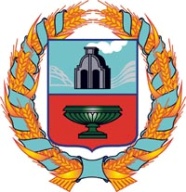 СОБРАНИЕ ДЕПУТАТОВМЕЗЕНЦЕВСКОГО СЕЛЬСОВЕТАТюменцевского районаАлтайского краяРЕШЕНИЕ02.04.2019                                       с.  Мезенцево                                               № 57О налоге на имущество физических лиц на территории Мезенцевского сельсоветаТюменцевского   района Алтайского краяВ соответствии с главой 32 Налогового кодекса Российской Федерации (далее - Налогового кодекса), Федеральным законом от 6 октября 2003 года № 131-ФЗ «Об общих принципах организации местного самоуправления в Российской Федерации», законом Алтайского края от 13 декабря 2018 года № 97-ЗС «Об установлении единой даты начала применения на территории Алтайского края порядка определения налоговой базы по налогу на имущество физических лиц исходя из кадастровой стоимости объектов налогообложения» Собрание депутатов Мезенцевского сельсовета РЕШИЛО:Установить и ввести в действие с 1 января 2020 года на территории Мезенцевского  сельсовета налог на имущество физических лиц (далее - налог).Установить, что налоговая база по налогу в отношении объектов налогообложения определяется исходя из их кадастровой стоимости.Определить налоговые ставки в следующих размерах:0,1 процента в отношении:жилых домов, частей жилых домов, квартир, частей квартир, комнат;объектов незавершенного строительства в случае, если проектируемым назначением таких объектов является жилой дом;единых недвижимых комплексов, в состав которых входит хотя бы один жилой дом;гаражей и машино-мест, в том числе расположенных в объектах налогообложения, указанных в абзаце втором настоящего пункта;хозяйственных строений или сооружений, площадь каждого из которых не превышает 50 квадратных метров и которые расположены на земельных участках, предоставленных для ведения личного подсобного, дачного хозяйства, огородничества, садоводства или индивидуального жилищного строительства;2,0 процента в отношении объектов налогообложения, включенных в перечень, определяемый в соответствии с пунктом 7 статьи 378.2 Налогового кодекса, в отношении объектов налогообложения, предусмотренных абзацем вторым пункта 10 статьи 378.2 Налогового кодекса, а также в отношении объектов налогообложения, кадастровая стоимость каждого из которых превышает 300 миллионов рублей;0,5 процента в отношении прочих объектов налогообложения.Признать утратившими силу Решение Собрания депутатов № 81 от 22.10.2014.Контроль за исполнением настоящего решения возложить на  председателя постоянной комиссии по вопросам плана, бюджета, налоговым кредитам и экономической политике Селину Г.А.Настоящее решение вступает в силу с 1 января 2020 года, но не ранее чем по истечении одного месяца со дня его официального опубликовании в	 газете «Вперед».Глава сельсовета                                       С.Н.Ковров    .